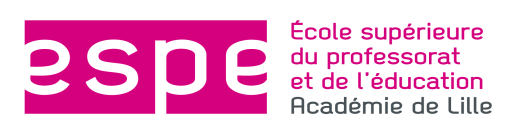 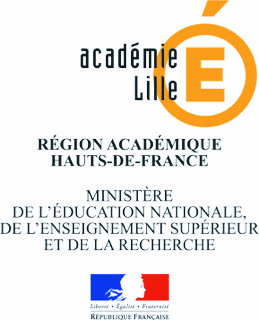 V	Villeneuve d’Ascq,	Le 8 juin 2017Mesdames et messieurs les Inspecteurs d’Académie-Inspecteurs Pédagogiques Régionaux,Mesdames et messieurs les Inspecteurs de l’Education Nationale de l’Enseignement Technique et de l’enseignement Général,Mesdames et messieurs les Inspecteurs de l’Education Nationale,Afin d’encourager le développement professionnel des personnels titulaires de l’éducation nationale, l’ESPE Lille-Nord-de France a mis en place des Parcours de formation inscrits notamment dans la mention de master Pratiques et Ingénierie de Formation (PIF) en collaboration avec les services académiques chargés de la formation continue. Ces parcours débouchent sur des diplômes de niveau Bac +5 et permettent aux personnes déjà impliquées dans les champs d’actions spécifiques à chaque parcours d’approfondir et valoriser leurs compétences par une reconnaissance universitaire.Les maquettes et contenus des parcours de master et de DU sont disponibles sur le site internet de l’ESPE dans l’onglet formations. Les candidats intéressés par ces parcours peuvent dès à présent télécharger, dans l’onglet inscription, les dossiers de candidature à renseigner et à renvoyer avant le 21 juillet 2017.Nous vous prions de bien vouloir diffuser ces informations aux personnes qui vous semblent être des publics cibles pour ces formations.Restant à votre disposition, bien cordialementD. Dubois, A. Courdent.Formations proposées par l’ESPE Lille Nord de France en collaboration avec les services académiquesParcours associés à des préparations de certificationMaster Expertise De La Formation (EDLF) :  Ce parcours prépare entre autres aux certifications de formateurs du premier et du second degré (CAFIPEMF et CAFFA). Il permet par ailleurs aux collègues déjà investis dans la formation ou l’accompagnement d’enseignants de développer leurs compétences.Les préparations aux épreuves d’amissibilité et d’admission de ces certifications peuvent aussi se faire sur 2 jours de formation continue : les personnes intéressées peuvent envoyer dès maintenant leur demande à l’adresse formation.continue@espe-lnf.fr en indiquant leurs nom, prénom, établissement et l’intitulé de la préparation.Master Ecole inCLusive et Adaptation des pratiques pédagogiques aux besoins spécifiques des enfants et adolescents (EClA) :  Associé à la préparation de la certification du CAPPEI, ce parcours permet  le développement de compétences liées aux adaptations pédagogiques, didactiques et éducatives pour des élèves à besoins éducatifs particuliers.Parcours proposés pour l’élargissement des compétencesMaster Expertise de l’Enseignement du Second Degré (2ESD) : Ce parcours inclut la préparation à l’agréation interne. Il permet de valoriser l’investissement dans la préparation par le diplôme de Master.Master Pilotage des Organisations Scolaires et Educatives en France et à l’International  (POSEFI) : Destiné aux cadres éducatifs (directeurs d'école, IEN, chef d'établissement, CPE, etc.) souhaitant développer leurs compétences managériales et de pilotage d'organisations scolaires, en particulier dans la perspective d'un projet professionnel à l'étranger (l'AEFE est partenaire de la formation).DU Contenus disciplinaires et Linguistiques Intégrés pour Les apprentissages et L’Enseignement (CLILLE) : S’adresse aux enseignants souhaitant s’engager dans un enseignement de type « Apprentissage Intégré de Contenus et de Langues » (appelé DNL dans le second degré) ou approfondir les compétences qui y sont attachées. La première année du DU apporte les compétences qui correspondent à la certification en langue du second degré, en jeu également dans l'enseignement AICL du premier degré.